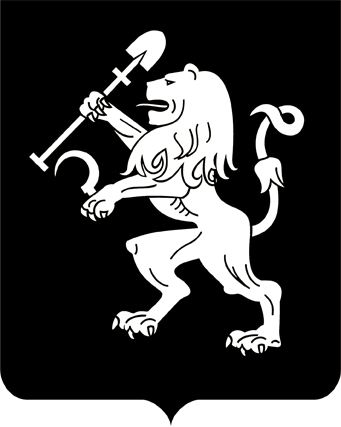 АДМИНИСТРАЦИЯ ГОРОДА КРАСНОЯРСКАПОСТАНОВЛЕНИЕО внесении измененийв постановление администрациигорода от 27.09.2012 № 415В целях оптимизации схемы размещения временных сооружений, в связи с обращениями физических и юридических лиц о включении временных сооружений в схему размещения временных сооружений                на территории города Красноярска, утвержденную постановлением           администрации города от 27.09.2012 № 415, в соответствии со ст. 16 Федерального закона от 06.10.2003 № 131-ФЗ «Об общих принципах организации местного самоуправления в Российской Федерации», постановлением администрации города от 02.04.2012 № 137 «Об утверждении Порядка разработки и утверждения схемы размещения временных             сооружений на территории города Красноярска», руководствуясь ст. 41, 58, 59 Устава города Красноярска,постановляю:1. Внести в приложение к постановлению администрации города от 27.09.2012 № 415 «Об утверждении схемы размещения временных сооружений на территории города Красноярска» следующие изменения:1) графу таблицы «Период размещения временных сооруже-              ний» строки 156, 463, 877, 1274, 1378, 1379, 1393, 1394, 1649, 2502, 2505 изложить в следующей редакции: «до 01.07.2021»;2) графу таблицы «Период размещения временных сооружений» строк 5, 37, 98, 330, 357, 492, 539, 719, 738, 792, 1157, 1158, 1192, 1277, 1325, 1576, 2251, 2439, 2468 изложить в следующей редакции: «до 01.01.2023»;3) графу таблицы «Период размещения временных сооружений» строк 921, 2503 изложить в следующей редакции: «до 01.07.2023»;4) строки таблицы 196, 197, 298, 325, 326, 386, 473, 567, 1610, 2565 исключить;5) графу таблицы «Площадь временного сооружения, кв. м» строки 1938 изложить в следующей редакции: «10,0»;6) строку 894 изложить в редакции согласно приложению 1 к настоящему постановлению;7) дополнить таблицу строками 2836–2861 в редакции согласно приложению 2 к настоящему постановлению.2. Настоящее постановление опубликовать в газете «Городские новости» и разместить на официальном сайте администрации города.3. Постановление вступает в силу со дня его официального опубликования.Глава города						                  С.В. ЕреминПриложение 1к постановлениюадминистрации городаот ____________ № _________Приложение 2к постановлениюадминистрации городаот ____________ № _________№п/пВид временного сооруженияАдресный ориентир расположения временного сооруженияПлощадь временного сооружения,кв. мПериод размещения временных сооружений12345894Автостоянкапер. Медицинский, 391887,0до 01.01.2023№п/пВид временного сооруженияАдресный ориентир расположения временного сооруженияПлощадь временного сооружения,кв. мПериод размещения временных сооружений123452836Павильонул. Новосибирская, 9а59,0до 01.01.20302837Киоскул. Водянникова, 2а12,5до 01.01.20272838Площадка для парковкипр-т Металлургов386,0до 01.07.20252839Автостоянка ул. Даурская, 16610,0до 01.07.20272840Автостоянка ул. Спортивная, 184854,4до 01.07.20262841Автостоянка ул. Октябрьская–ул. Авиаторов2600,0до 01.07.20252842Автостоянка пр-т Мира, 2б5500,0до 01.07.20252843Автостоянка ул. Перенсона, 23000,0до 01.07.20252844Спортивный павильоностров Отдыха650,0до 01.07.20252845Спортивный павильоностров Отдыха1200,0до 01.07.20252846Площадка для парковкиул. Шахтеров–ул. Караульная3791,0до 01.01.20252847Площадка для парковкиСеверное шоссе, 351622,1до 01.01.20252848Индивидуальный железобетонный гаражул. Камская, 918,0до 01.01.20252849Индивидуальный железобетонный гаражул. Камская, 924,5до 01.01.20252850Индивидуальный железобетонный гаражул. Комбайностроителей, 118,0до 01.01.20252851Индивидуальный железобетонный гаражул. Менжинского, 818,0до 01.01.20252852Открытый складул. Железнодорожников, 18а300,0до 01.01.20252853Автостоянка ул. Судостроительная, 153610,0до 01.07.20272854Сезонное кафе ул. Свердловская, 29388,7до 01.07.20252855Киоск ул. Ключевская, 5912,1до 01.07.20272856Киоск ул. Ключевская, 597,6до 01.07.20272857Индивидуальный железобетонный гаражул. Новая, 5024,0до 01.07.20252858Киоск ул. Тотмина, 76,0до 01.07.20272859Индивидуальный железобетонный гаражул. Курчатова, 1124,0до 01.07.20252860Автостоянка ул. Грунтовая–ул. Монтажников1450,0до 01.07.20272861Открытый складул. 60 лет Октября, 148д2750,0до 01.07.2027